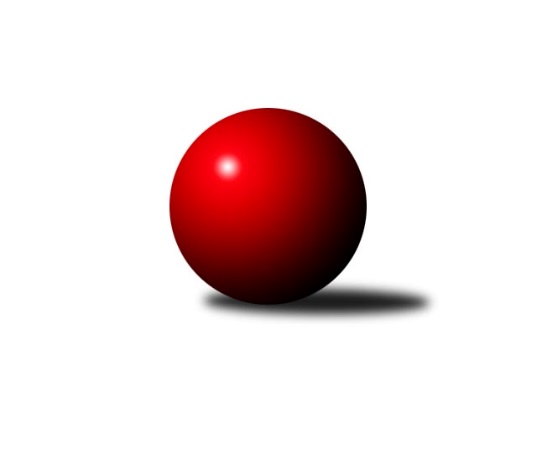 Č.7Ročník 2023/2024	30.5.2024 Jihomoravský KP dorostu 2023/2024Statistika 7. kolaTabulka družstev:		družstvo	záp	výh	rem	proh	skore	sety	průměr	body	plné	dorážka	chyby	1.	SK Baník Ratíškovice A	7	7	0	0	24.0 : 4.0 	(33.5 : 8.5)	1214	14	868	346	29.4	2.	KK Slovan Rosice	7	4	2	1	18.5 : 9.5 	(29.0 : 13.0)	1273	10	889	384	28.4	3.	KK Moravská Slávia Brno	6	4	1	1	18.0 : 6.0 	(24.0 : 12.0)	1196	9	843	353	35.8	4.	SKK Dubňany	7	3	3	1	16.0 : 12.0 	(22.5 : 19.5)	1194	9	867	328	34.3	5.	KK Vyškov	7	4	0	3	15.0 : 13.0 	(21.5 : 20.5)	1218	8	854	364	36	6.	SK Podlužan Prušánky	6	2	2	2	13.0 : 11.0 	(19.0 : 17.0)	1203	6	857	346	37.2	7.	TJ Lokomotiva Valtice 	6	2	1	3	10.0 : 14.0 	(17.5 : 18.5)	1104	5	797	307	44.3	8.	TJ Sokol Mistřín	6	1	1	4	6.0 : 18.0 	(9.0 : 27.0)	1046	3	757	289	48.5	9.	SK Baník Ratíškovice B	5	0	2	3	7.5 : 12.5 	(11.0 : 19.0)	1167	2	843	323	39.2	10.	TJ Sokol Vracov B	6	1	0	5	6.0 : 18.0 	(13.0 : 23.0)	1049	2	762	286	55.5	11.	TJ Sokol Husovice	5	0	0	5	2.0 : 18.0 	(4.0 : 26.0)	1041	0	753	289	43.4Tabulka doma:		družstvo	záp	výh	rem	proh	skore	sety	průměr	body	maximum	minimum	1.	KK Moravská Slávia Brno	4	3	1	0	13.0 : 3.0 	(17.5 : 6.5)	1198	7	1227	1178	2.	KK Slovan Rosice	4	3	1	0	12.5 : 3.5 	(18.0 : 6.0)	1291	7	1314	1261	3.	SK Baník Ratíškovice A	3	3	0	0	10.0 : 2.0 	(13.0 : 5.0)	1224	6	1274	1130	4.	SKK Dubňany	3	2	0	1	6.0 : 6.0 	(10.5 : 7.5)	1174	4	1179	1166	5.	TJ Lokomotiva Valtice 	3	1	1	1	6.0 : 6.0 	(11.0 : 7.0)	1155	3	1178	1124	6.	TJ Sokol Mistřín	3	1	1	1	6.0 : 6.0 	(8.0 : 10.0)	1111	3	1115	1108	7.	SK Podlužan Prušánky	3	0	2	1	5.0 : 7.0 	(9.0 : 9.0)	1223	2	1268	1146	8.	KK Vyškov	4	1	0	3	4.0 : 12.0 	(7.0 : 17.0)	1157	2	1211	1067	9.	SK Baník Ratíškovice B	2	0	0	2	2.0 : 6.0 	(3.0 : 9.0)	1141	0	1160	1122	10.	TJ Sokol Husovice	2	0	0	2	1.0 : 7.0 	(3.0 : 9.0)	1058	0	1058	1058	11.	TJ Sokol Vracov B	3	0	0	3	2.0 : 10.0 	(6.0 : 12.0)	1053	0	1083	1003Tabulka venku:		družstvo	záp	výh	rem	proh	skore	sety	průměr	body	maximum	minimum	1.	SK Baník Ratíškovice A	4	4	0	0	14.0 : 2.0 	(20.5 : 3.5)	1216	8	1251	1165	2.	KK Vyškov	3	3	0	0	11.0 : 1.0 	(14.5 : 3.5)	1238	6	1281	1176	3.	SKK Dubňany	4	1	3	0	10.0 : 6.0 	(12.0 : 12.0)	1200	5	1238	1167	4.	SK Podlužan Prušánky	3	2	0	1	8.0 : 4.0 	(10.0 : 8.0)	1196	4	1247	1147	5.	KK Slovan Rosice	3	1	1	1	6.0 : 6.0 	(11.0 : 7.0)	1267	3	1319	1241	6.	KK Moravská Slávia Brno	2	1	0	1	5.0 : 3.0 	(6.5 : 5.5)	1195	2	1219	1171	7.	SK Baník Ratíškovice B	3	0	2	1	5.5 : 6.5 	(8.0 : 10.0)	1175	2	1225	1115	8.	TJ Sokol Vracov B	3	1	0	2	4.0 : 8.0 	(7.0 : 11.0)	1047	2	1090	978	9.	TJ Lokomotiva Valtice 	3	1	0	2	4.0 : 8.0 	(6.5 : 11.5)	1087	2	1149	976	10.	TJ Sokol Husovice	3	0	0	3	1.0 : 11.0 	(1.0 : 17.0)	1035	0	1096	991	11.	TJ Sokol Mistřín	3	0	0	3	0.0 : 12.0 	(1.0 : 17.0)	1024	0	1039	1012Tabulka podzimní části:		družstvo	záp	výh	rem	proh	skore	sety	průměr	body	doma	venku	1.	SK Baník Ratíškovice A	7	7	0	0	24.0 : 4.0 	(33.5 : 8.5)	1214	14 	3 	0 	0 	4 	0 	0	2.	KK Slovan Rosice	7	4	2	1	18.5 : 9.5 	(29.0 : 13.0)	1273	10 	3 	1 	0 	1 	1 	1	3.	KK Moravská Slávia Brno	6	4	1	1	18.0 : 6.0 	(24.0 : 12.0)	1196	9 	3 	1 	0 	1 	0 	1	4.	SKK Dubňany	7	3	3	1	16.0 : 12.0 	(22.5 : 19.5)	1194	9 	2 	0 	1 	1 	3 	0	5.	KK Vyškov	7	4	0	3	15.0 : 13.0 	(21.5 : 20.5)	1218	8 	1 	0 	3 	3 	0 	0	6.	SK Podlužan Prušánky	6	2	2	2	13.0 : 11.0 	(19.0 : 17.0)	1203	6 	0 	2 	1 	2 	0 	1	7.	TJ Lokomotiva Valtice 	6	2	1	3	10.0 : 14.0 	(17.5 : 18.5)	1104	5 	1 	1 	1 	1 	0 	2	8.	TJ Sokol Mistřín	6	1	1	4	6.0 : 18.0 	(9.0 : 27.0)	1046	3 	1 	1 	1 	0 	0 	3	9.	SK Baník Ratíškovice B	5	0	2	3	7.5 : 12.5 	(11.0 : 19.0)	1167	2 	0 	0 	2 	0 	2 	1	10.	TJ Sokol Vracov B	6	1	0	5	6.0 : 18.0 	(13.0 : 23.0)	1049	2 	0 	0 	3 	1 	0 	2	11.	TJ Sokol Husovice	5	0	0	5	2.0 : 18.0 	(4.0 : 26.0)	1041	0 	0 	0 	2 	0 	0 	3Tabulka jarní části:		družstvo	záp	výh	rem	proh	skore	sety	průměr	body	doma	venku	1.	TJ Sokol Mistřín	0	0	0	0	0.0 : 0.0 	(0.0 : 0.0)	0	0 	0 	0 	0 	0 	0 	0 	2.	SKK Dubňany	0	0	0	0	0.0 : 0.0 	(0.0 : 0.0)	0	0 	0 	0 	0 	0 	0 	0 	3.	TJ Lokomotiva Valtice 	0	0	0	0	0.0 : 0.0 	(0.0 : 0.0)	0	0 	0 	0 	0 	0 	0 	0 	4.	KK Moravská Slávia Brno	0	0	0	0	0.0 : 0.0 	(0.0 : 0.0)	0	0 	0 	0 	0 	0 	0 	0 	5.	SK Podlužan Prušánky	0	0	0	0	0.0 : 0.0 	(0.0 : 0.0)	0	0 	0 	0 	0 	0 	0 	0 	6.	KK Slovan Rosice	0	0	0	0	0.0 : 0.0 	(0.0 : 0.0)	0	0 	0 	0 	0 	0 	0 	0 	7.	TJ Sokol Vracov B	0	0	0	0	0.0 : 0.0 	(0.0 : 0.0)	0	0 	0 	0 	0 	0 	0 	0 	8.	SK Baník Ratíškovice A	0	0	0	0	0.0 : 0.0 	(0.0 : 0.0)	0	0 	0 	0 	0 	0 	0 	0 	9.	KK Vyškov	0	0	0	0	0.0 : 0.0 	(0.0 : 0.0)	0	0 	0 	0 	0 	0 	0 	0 	10.	TJ Sokol Husovice	0	0	0	0	0.0 : 0.0 	(0.0 : 0.0)	0	0 	0 	0 	0 	0 	0 	0 	11.	SK Baník Ratíškovice B	0	0	0	0	0.0 : 0.0 	(0.0 : 0.0)	0	0 	0 	0 	0 	0 	0 	0 Zisk bodů pro družstvo:		jméno hráče	družstvo	body	zápasy	v %	dílčí body	sety	v %	1.	Adam Kopal 	KK Moravská Slávia Brno 	6	/	6	(100%)	8.5	/	12	(71%)	2.	Adéla Příkaská 	SK Baník Ratíškovice A 	5	/	6	(83%)	10	/	12	(83%)	3.	David Kotásek 	SK Baník Ratíškovice A 	5	/	6	(83%)	10	/	12	(83%)	4.	Marián Pačiska 	KK Slovan Rosice 	5	/	7	(71%)	10	/	14	(71%)	5.	Josef Šesták 	SKK Dubňany  	5	/	7	(71%)	9	/	14	(64%)	6.	Tomáš Goldschmied 	SKK Dubňany  	5	/	7	(71%)	8.5	/	14	(61%)	7.	Jaromír Doležel 	KK Moravská Slávia Brno 	4	/	5	(80%)	8	/	10	(80%)	8.	Kristýna Ševelová 	SK Baník Ratíškovice B 	4	/	5	(80%)	6	/	10	(60%)	9.	Romana Škodová 	TJ Lokomotiva Valtice   	4	/	6	(67%)	9	/	12	(75%)	10.	Martin Imrich 	SK Podlužan Prušánky  	4	/	6	(67%)	8	/	12	(67%)	11.	Ludvík Vala 	KK Moravská Slávia Brno 	4	/	6	(67%)	7.5	/	12	(63%)	12.	Alexandr Lucký 	SK Baník Ratíškovice A 	4	/	6	(67%)	7.5	/	12	(63%)	13.	Marek Zaoral 	KK Vyškov 	4	/	6	(67%)	7	/	12	(58%)	14.	Radek Ostřížek 	SK Podlužan Prušánky  	4	/	6	(67%)	6	/	12	(50%)	15.	Jakub Šťastný 	TJ Sokol Vracov B 	3	/	4	(75%)	6	/	8	(75%)	16.	Adam Šoltés 	KK Slovan Rosice 	3	/	6	(50%)	7	/	12	(58%)	17.	Žaneta Žampachová 	KK Vyškov 	3	/	6	(50%)	6.5	/	12	(54%)	18.	Milan Zaoral 	KK Vyškov 	2	/	3	(67%)	4	/	6	(67%)	19.	Dan Šrámek 	KK Slovan Rosice 	2	/	4	(50%)	6	/	8	(75%)	20.	Tomáš Hudec 	TJ Sokol Husovice 	2	/	4	(50%)	3	/	8	(38%)	21.	Lucie Varmužová 	TJ Sokol Mistřín  	2	/	5	(40%)	4	/	10	(40%)	22.	Tomáš Pechal 	TJ Sokol Vracov B 	2	/	6	(33%)	5	/	12	(42%)	23.	Petr Martykán 	TJ Sokol Mistřín  	2	/	6	(33%)	3	/	12	(25%)	24.	Jakub Klištinec 	KK Slovan Rosice 	1.5	/	3	(50%)	4	/	6	(67%)	25.	Anna Novotná 	SK Baník Ratíškovice B 	1.5	/	5	(30%)	4	/	10	(40%)	26.	Adam Macek 	SKK Dubňany  	1	/	1	(100%)	2	/	2	(100%)	27.	Kryštof Pevný 	KK Vyškov 	1	/	1	(100%)	1	/	2	(50%)	28.	Dominik Valent 	KK Vyškov 	1	/	2	(50%)	3	/	4	(75%)	29.	Zbyněk Škoda 	TJ Lokomotiva Valtice   	1	/	2	(50%)	3	/	4	(75%)	30.	Eliška Řezáčová 	TJ Lokomotiva Valtice   	1	/	2	(50%)	1.5	/	4	(38%)	31.	Tadeáš Bára 	SK Podlužan Prušánky  	1	/	2	(50%)	1	/	4	(25%)	32.	Anna Poláchová 	SK Podlužan Prušánky  	1	/	3	(33%)	4	/	6	(67%)	33.	Nathalie Kotásková 	SK Baník Ratíškovice B 	1	/	4	(25%)	1	/	8	(13%)	34.	Alžběta Vaculíková 	TJ Lokomotiva Valtice   	1	/	5	(20%)	2	/	10	(20%)	35.	David Ilčík 	TJ Sokol Mistřín  	1	/	5	(20%)	2	/	10	(20%)	36.	Alžběta Harcová 	SKK Dubňany  	0	/	1	(0%)	1	/	2	(50%)	37.	Ondřej Budík 	TJ Sokol Mistřín  	0	/	1	(0%)	0	/	2	(0%)	38.	Barbora Crhonková 	KK Vyškov 	0	/	1	(0%)	0	/	2	(0%)	39.	Tomáš Weissberger 	SK Podlužan Prušánky  	0	/	1	(0%)	0	/	2	(0%)	40.	Laura Jaštíková 	SK Baník Ratíškovice B 	0	/	1	(0%)	0	/	2	(0%)	41.	Alena Kulendiková 	KK Moravská Slávia Brno 	0	/	1	(0%)	0	/	2	(0%)	42.	Tamara Novotná 	TJ Lokomotiva Valtice   	0	/	1	(0%)	0	/	2	(0%)	43.	Jakub Sáblík 	KK Vyškov 	0	/	1	(0%)	0	/	2	(0%)	44.	David Šigut 	TJ Sokol Vracov B 	0	/	2	(0%)	2	/	4	(50%)	45.	Kristyna Piternová 	TJ Sokol Husovice 	0	/	2	(0%)	0	/	4	(0%)	46.	Lukáš Hudec 	TJ Sokol Husovice 	0	/	2	(0%)	0	/	4	(0%)	47.	Jakub Rauschgold 	TJ Sokol Husovice 	0	/	4	(0%)	1	/	8	(13%)	48.	Michal Školud 	TJ Sokol Vracov B 	0	/	4	(0%)	0	/	8	(0%)Průměry na kuželnách:		kuželna	průměr	plné	dorážka	chyby	výkon na hráče	1.	Prušánky, 1-4	1235	874	361	34.5	(411.8)	2.	KK Slovan Rosice, 1-4	1216	870	345	37.9	(405.4)	3.	Ratíškovice, 1-4	1172	840	332	36.8	(390.9)	4.	KK Vyškov, 1-4	1171	842	329	39.6	(390.4)	5.	KK MS Brno, 1-4	1151	812	339	40.0	(383.8)	6.	Dubňany, 1-4	1147	809	338	37.8	(382.6)	7.	TJ Sokol Mistřín, 1-4	1126	812	314	44.2	(375.5)	8.	TJ Lokomotiva Valtice, 1-4	1126	814	311	42.0	(375.5)	9.	TJ Sokol Vracov, 1-6	1113	792	321	48.7	(371.1)	10.	TJ Sokol Brno IV, 1-4	1102	803	299	47.0	(367.5)Nejlepší výkony na kuželnách:Prušánky, 1-4KK Slovan Rosice	1319	2. kolo	Marián Pačiska 	KK Slovan Rosice	488	2. koloSK Podlužan Prušánky 	1268	6. kolo	Martin Imrich 	SK Podlužan Prušánky 	450	2. koloSK Podlužan Prušánky 	1256	2. kolo	Kristýna Ševelová 	SK Baník Ratíškovice B	449	5. koloSKK Dubňany 	1238	6. kolo	Radek Ostřížek 	SK Podlužan Prušánky 	432	6. koloSK Baník Ratíškovice B	1186	5. kolo	Tomáš Goldschmied 	SKK Dubňany 	430	6. koloSK Podlužan Prušánky 	1146	5. kolo	Martin Imrich 	SK Podlužan Prušánky 	427	5. kolo		. kolo	Anna Poláchová 	SK Podlužan Prušánky 	424	6. kolo		. kolo	Adam Šoltés 	KK Slovan Rosice	423	2. kolo		. kolo	Josef Šesták 	SKK Dubňany 	422	6. kolo		. kolo	Tadeáš Bára 	SK Podlužan Prušánky 	412	2. koloKK Slovan Rosice, 1-4KK Slovan Rosice	1314	6. kolo	Marián Pačiska 	KK Slovan Rosice	475	6. koloKK Slovan Rosice	1295	1. kolo	Marián Pačiska 	KK Slovan Rosice	475	5. koloKK Slovan Rosice	1292	5. kolo	Kristýna Ševelová 	SK Baník Ratíškovice B	470	3. koloKK Slovan Rosice	1261	3. kolo	Marián Pačiska 	KK Slovan Rosice	462	1. koloSKK Dubňany 	1225	5. kolo	Marián Pačiska 	KK Slovan Rosice	456	3. koloSK Baník Ratíškovice B	1225	3. kolo	Josef Šesták 	SKK Dubňany 	455	5. koloTJ Sokol Husovice	1096	1. kolo	Adam Šoltés 	KK Slovan Rosice	453	1. koloTJ Sokol Mistřín 	1022	6. kolo	Tomáš Hudec 	TJ Sokol Husovice	448	1. kolo		. kolo	Dan Šrámek 	KK Slovan Rosice	442	6. kolo		. kolo	Tomáš Goldschmied 	SKK Dubňany 	422	5. koloRatíškovice, 1-4SK Baník Ratíškovice A	1274	7. kolo	Alexandr Lucký 	SK Baník Ratíškovice A	475	4. koloSK Baník Ratíškovice A	1268	4. kolo	David Kotásek 	SK Baník Ratíškovice A	458	6. koloKK Slovan Rosice	1241	4. kolo	Marián Pačiska 	KK Slovan Rosice	456	4. koloSK Baník Ratíškovice A	1233	6. kolo	Kristýna Ševelová 	SK Baník Ratíškovice B	456	4. koloSK Baník Ratíškovice B	1233	4. kolo	David Kotásek 	SK Baník Ratíškovice A	436	7. koloSK Podlužan Prušánky 	1195	7. kolo	Alexandr Lucký 	SK Baník Ratíškovice A	434	7. koloKK Vyškov	1176	2. kolo	Kristýna Ševelová 	SK Baník Ratíškovice B	427	6. koloSK Baník Ratíškovice B	1160	6. kolo	Anna Poláchová 	SK Podlužan Prušánky 	424	7. koloSK Baník Ratíškovice A	1130	2. kolo	Kristýna Ševelová 	SK Baník Ratíškovice B	419	2. koloSK Baník Ratíškovice B	1122	2. kolo	Martin Imrich 	SK Podlužan Prušánky 	412	7. koloKK Vyškov, 1-4SK Baník Ratíškovice A	1251	3. kolo	Marek Zaoral 	KK Vyškov	443	5. koloSK Podlužan Prušánky 	1247	1. kolo	David Kotásek 	SK Baník Ratíškovice A	436	3. koloKK Vyškov	1211	5. kolo	Anna Poláchová 	SK Podlužan Prušánky 	436	1. koloKK Vyškov	1178	3. kolo	Adéla Příkaská 	SK Baník Ratíškovice A	432	3. koloKK Vyškov	1172	1. kolo	Jakub Šťastný 	TJ Sokol Vracov B	419	6. koloKK Moravská Slávia Brno	1171	5. kolo	Marek Zaoral 	KK Vyškov	417	6. koloTJ Sokol Vracov B	1073	6. kolo	Martin Imrich 	SK Podlužan Prušánky 	414	1. koloKK Vyškov	1067	6. kolo	Marek Zaoral 	KK Vyškov	414	1. kolo		. kolo	Marek Zaoral 	KK Vyškov	409	3. kolo		. kolo	Ludvík Vala 	KK Moravská Slávia Brno	403	5. koloKK MS Brno, 1-4KK Slovan Rosice	1242	7. kolo	Ludvík Vala 	KK Moravská Slávia Brno	432	7. koloKK Moravská Slávia Brno	1227	6. kolo	Romana Škodová 	TJ Lokomotiva Valtice  	432	4. koloKK Moravská Slávia Brno	1198	2. kolo	Marián Pačiska 	KK Slovan Rosice	430	7. koloKK Moravská Slávia Brno	1188	7. kolo	Adam Kopal 	KK Moravská Slávia Brno	429	7. koloKK Moravská Slávia Brno	1178	4. kolo	Adam Kopal 	KK Moravská Slávia Brno	423	2. koloTJ Lokomotiva Valtice  	1149	4. kolo	Jaromír Doležel 	KK Moravská Slávia Brno	420	6. koloTJ Sokol Mistřín 	1039	2. kolo	Ludvík Vala 	KK Moravská Slávia Brno	416	2. koloTJ Sokol Husovice	991	6. kolo	Ludvík Vala 	KK Moravská Slávia Brno	410	6. kolo		. kolo	Dan Šrámek 	KK Slovan Rosice	410	7. kolo		. kolo	Jaromír Doležel 	KK Moravská Slávia Brno	409	4. koloDubňany, 1-4KK Vyškov	1256	4. kolo	Milan Zaoral 	KK Vyškov	447	4. koloSKK Dubňany 	1179	2. kolo	Josef Šesták 	SKK Dubňany 	446	2. koloSKK Dubňany 	1177	7. kolo	Žaneta Žampachová 	KK Vyškov	415	4. koloSKK Dubňany 	1166	4. kolo	Josef Šesták 	SKK Dubňany 	407	4. koloTJ Sokol Vracov B	1090	2. kolo	Tomáš Goldschmied 	SKK Dubňany 	407	7. koloTJ Sokol Husovice	1019	7. kolo	Marek Zaoral 	KK Vyškov	394	4. kolo		. kolo	Tomáš Hudec 	TJ Sokol Husovice	393	7. kolo		. kolo	Josef Šesták 	SKK Dubňany 	391	7. kolo		. kolo	Jakub Šťastný 	TJ Sokol Vracov B	387	2. kolo		. kolo	Tomáš Goldschmied 	SKK Dubňany 	385	2. koloTJ Sokol Mistřín, 1-4KK Vyškov	1281	7. kolo	Lucie Varmužová 	TJ Sokol Mistřín 	453	4. koloSKK Dubňany 	1167	1. kolo	Marek Zaoral 	KK Vyškov	433	7. koloTJ Sokol Mistřín 	1115	4. kolo	Kryštof Pevný 	KK Vyškov	427	7. koloTJ Sokol Mistřín 	1110	1. kolo	Žaneta Žampachová 	KK Vyškov	421	7. koloTJ Sokol Mistřín 	1108	7. kolo	Lucie Varmužová 	TJ Sokol Mistřín 	419	1. koloTJ Sokol Vracov B	978	4. kolo	Tomáš Goldschmied 	SKK Dubňany 	410	1. kolo		. kolo	Lucie Varmužová 	TJ Sokol Mistřín 	404	7. kolo		. kolo	Petr Martykán 	TJ Sokol Mistřín 	400	1. kolo		. kolo	Josef Šesták 	SKK Dubňany 	399	1. kolo		. kolo	Adam Macek 	SKK Dubňany 	358	1. koloTJ Lokomotiva Valtice, 1-4TJ Lokomotiva Valtice  	1178	5. kolo	Romana Škodová 	TJ Lokomotiva Valtice  	449	1. koloSKK Dubňany 	1168	3. kolo	Kristýna Ševelová 	SK Baník Ratíškovice B	426	1. koloTJ Lokomotiva Valtice  	1162	1. kolo	Josef Šesták 	SKK Dubňany 	419	3. koloTJ Lokomotiva Valtice  	1124	3. kolo	Zbyněk Škoda 	TJ Lokomotiva Valtice  	416	5. koloSK Baník Ratíškovice B	1115	1. kolo	Romana Škodová 	TJ Lokomotiva Valtice  	413	3. koloTJ Sokol Mistřín 	1012	5. kolo	Romana Škodová 	TJ Lokomotiva Valtice  	410	5. kolo		. kolo	Tomáš Goldschmied 	SKK Dubňany 	390	3. kolo		. kolo	Lucie Varmužová 	TJ Sokol Mistřín 	386	5. kolo		. kolo	Alžběta Vaculíková 	TJ Lokomotiva Valtice  	384	1. kolo		. kolo	Zbyněk Škoda 	TJ Lokomotiva Valtice  	368	3. koloTJ Sokol Vracov, 1-6KK Moravská Slávia Brno	1219	3. kolo	Jaromír Doležel 	KK Moravská Slávia Brno	430	3. koloSK Baník Ratíškovice A	1165	1. kolo	Jakub Šťastný 	TJ Sokol Vracov B	419	3. koloTJ Lokomotiva Valtice  	1137	7. kolo	Ludvík Vala 	KK Moravská Slávia Brno	410	3. koloTJ Sokol Vracov B	1083	7. kolo	Jakub Šťastný 	TJ Sokol Vracov B	409	1. koloTJ Sokol Vracov B	1073	3. kolo	David Kotásek 	SK Baník Ratíškovice A	406	1. koloTJ Sokol Vracov B	1003	1. kolo	Romana Škodová 	TJ Lokomotiva Valtice  	393	7. kolo		. kolo	Alexandr Lucký 	SK Baník Ratíškovice A	389	1. kolo		. kolo	Tomáš Pechal 	TJ Sokol Vracov B	382	7. kolo		. kolo	Adam Kopal 	KK Moravská Slávia Brno	379	3. kolo		. kolo	Eliška Řezáčová 	TJ Lokomotiva Valtice  	374	7. koloTJ Sokol Brno IV, 1-4SK Podlužan Prušánky 	1147	3. kolo	Radek Ostřížek 	SK Podlužan Prušánky 	406	3. koloTJ Sokol Husovice	1058	3. kolo	Martin Imrich 	SK Podlužan Prušánky 	397	3. koloSK Baník Ratíškovice A	6	5. kolo	Tomáš Hudec 	TJ Sokol Husovice	375	3. koloTJ Sokol Husovice	0	5. kolo	Jakub Rauschgold 	TJ Sokol Husovice	361	3. kolo		. kolo	Tadeáš Bára 	SK Podlužan Prušánky 	344	3. kolo		. kolo	Kristyna Piternová 	TJ Sokol Husovice	322	3. koloČetnost výsledků:	4.0 : 0.0	8x	3.0 : 1.0	6x	2.5 : 1.5	1x	2.0 : 2.0	6x	1.0 : 3.0	7x	0.0 : 4.0	7x